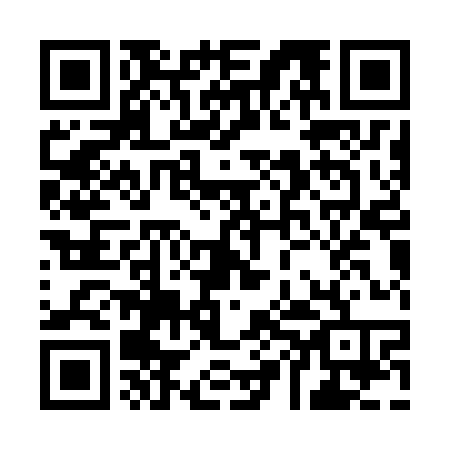 Prayer times for Peppimenarti, AustraliaWed 1 May 2024 - Fri 31 May 2024High Latitude Method: NonePrayer Calculation Method: Muslim World LeagueAsar Calculation Method: ShafiPrayer times provided by https://www.salahtimes.comDateDayFajrSunriseDhuhrAsrMaghribIsha1Wed5:466:5912:474:066:357:432Thu5:466:5912:474:066:347:433Fri5:466:5912:474:066:347:434Sat5:467:0012:474:066:337:425Sun5:477:0012:464:056:337:426Mon5:477:0012:464:056:337:427Tue5:477:0012:464:056:327:418Wed5:477:0012:464:056:327:419Thu5:477:0112:464:056:327:4110Fri5:477:0112:464:046:317:4111Sat5:477:0112:464:046:317:4012Sun5:487:0112:464:046:317:4013Mon5:487:0212:464:046:307:4014Tue5:487:0212:464:046:307:4015Wed5:487:0212:464:046:307:4016Thu5:487:0312:464:036:307:4017Fri5:487:0312:464:036:297:4018Sat5:497:0312:464:036:297:3919Sun5:497:0312:464:036:297:3920Mon5:497:0412:464:036:297:3921Tue5:497:0412:464:036:297:3922Wed5:497:0412:464:036:287:3923Thu5:507:0512:474:036:287:3924Fri5:507:0512:474:036:287:3925Sat5:507:0512:474:036:287:3926Sun5:507:0512:474:036:287:3927Mon5:507:0612:474:036:287:3928Tue5:517:0612:474:036:287:3929Wed5:517:0612:474:036:287:3930Thu5:517:0712:474:036:287:3931Fri5:517:0712:474:036:287:39